Lincoln and Marathon County Diversity, Inclusion, and Community Welcomeness Study
Outreach TemplatesNewsletter blurbShare your perspective by taking the “Lincoln and Marathon County Diversity, Inclusion and Community Welcomeness Study”Discussions around the topics of diversity and inclusion are persistent throughout the country, and Central Wisconsin is no exception. Despite widespread conversation, there is a lack of concrete information on how the people of Lincoln and Marathon Counties feel about these issues. Designed to address this, the Lincoln and Marathon County Diversity, Inclusion and Community Welcomeness Study gives residents the chance to share their perspective. The results of the survey will be shared with community leaders and the public to help better understand the relationships between individuals and groups living in our area. Don’t miss this opportunity to help us better understand who we are and what we value. To learn more and take the survey, visit: wipps.org/LMdiversitystudy.Public Service Announcement Residents of Lincoln and Marathon Counties are invited to participate in an important survey. The Lincoln and Marathon County Diversity Study is gathering information from residents about their thoughts and beliefs concerning belonging, community welcomeness, and diversity.Don’t miss this opportunity to share your perspective and help us better understand who we are and what we value. To learn more and take the survey, please visit wipps.org/LMdiversitystudy (w-i-p-p-s-dot-org- forward slash- L – M diversity study). ImagesSmall ThumbnailInstagram ImageFacebook/LinkedIn/Twitter ImageSocial Media Posts
(spacing is included to help formatting)#1Please join me in taking this important survey! The Lincoln and Marathon County Diversity Study is collecting feedback from residents about their beliefs concerning belonging, community welcomeness and diversity. This survey will help us better understand our community and what we value. Take the survey here: wipps.org/LMdiversitystudy.--#2Help keep your community informed by taking this survey: wipps.org/LMdiversitystudy.The Lincoln and Marathon County Diversity Study gives residents the chance to share their perspective about community welcomeness, belonging and diversity. The results of this survey will help community leaders and the public gain a better understanding of strengths and challenges related to diversity, inclusion, and community welcomeness, and can help initiate conversations or activities that seek to improve the relationships between individuals living in the area.--#3There’s still time left to take the Lincoln and Marathon County Diversity Survey! The survey will close June 3. This survey is an opportunity for all residents in Lincoln and Marathon Counties to be heard, to share how they feel about the community they live in, and to share information that will help us better understand who we are and what we value.To learn more and take the survey, visit: wipps.org/LMdiversitystudy.--#4 (Twitter friendly)Help keep your community informed by taking this survey: wipps.org/LMdiversitystudy.The Lincoln and Marathon County Diversity Study gives residents the chance to share their perspective about community welcomeness, belonging and diversity. --Outreach Emails#1Hello,I hope you’re able to take a few minutes and participate in an important survey concerning belonging, community welcomeness, and diversity in Lincoln and Marathon Counties. The Lincoln and Marathon County Diversity, Inclusion and Community Welcomeness Study is accepting responses until June 3, 2022. It takes just 10 minutes to complete and can be completed online at wipps.org/LMdiversitystudy, or by accessing the following QR code: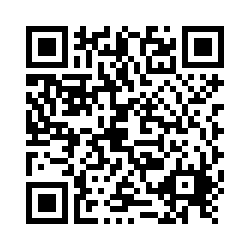 Discussions around the issues of diversity and inclusion are persistent throughout the country, and Central Wisconsin is no exception. Despite widespread conversation, there is a lack of concrete information on how the people of Lincoln and Marathon Counties feel about these topics. This survey is an opportunity for all residents in Lincoln and Marathon Counties to be heard, to share how they feel about the community they live in, and to provide information that will help us better understand who we are and what we value. The results of this survey will help community leaders and the public gain a better understanding of strengths and challenges related to diversity, inclusion, and community welcomeness. This information can also help initiate conversations or activities that seek to establish or improve the relationships between individuals living in the area.  The study is being conducted by the Wisconsin Institute for Public Policy and Service, a unit of the University of Wisconsin System Administration. Funding is provided by Church Mutual Insurance Company, S.I. and the B.A. and Esther Greenheck Foundation. Key partners include the Aware and Active Citizen Group from Lincoln County and the Mosaic coalition from Marathon County.If you have any questions about the survey, please email info@wipps.org.--#2Hello,I’m sending you a reminder about an important survey regarding belonging, community welcomeness, and diversity in Lincoln and Marathon Counties. I hope you are able to participate! The Lincoln and Marathon County Diversity, Inclusion and Community Welcomeness Study is accepting responses until June 3, 2022. It takes just 10 minutes to complete and can be completed online at wipps.org/LMdiversitystudy, or by accessing the following QR code:Discussions around the issues of diversity and inclusion are persistent throughout the country, and Central Wisconsin is no exception. Despite widespread conversation, there is a lack of concrete information on how the people of Lincoln and Marathon Counties feel about these topics. This survey is an opportunity for all residents in Lincoln and Marathon Counties to be heard, to share how they feel about the community they live in, and to provide information that will help us better understand who we are and what we value. The results of this survey will help community leaders and the public gain a better understanding of strengths and challenges related to diversity, inclusion, and community welcomeness. This information can also help initiate conversations or activities that seek to establish or improve the relationships between individuals living in the area.  The study is being conducted by the Wisconsin Institute for Public Policy and Service, a unit of the University of Wisconsin System Administration. Funding is provided by Church Mutual Insurance Company, S.I. and the B.A. and Esther Greenheck Foundation. Key partners include the Aware and Active Citizen Group from Lincoln County and the Mosaic coalition from Marathon County.If you have any questions about the survey, please email info@wipps.org.-- #3There is still time left to take this important survey! The Lincoln and Marathon County Diversity Study is gathering information from residents about their thoughts and beliefs concerning belonging, community welcomeness, and diversity. Please take a few minutes to help keep your community informed. The survey is accepting responses until June 3, 2022. It takes just 10 minutes to complete and can be completed online at wipps.org/LMdiversitystudy, or by accessing the following QR code:The results of this survey will help community leaders and the public gain a better understanding of strengths and challenges related to diversity, inclusion, and community welcomeness. This information can also help initiate conversations or activities that seek to establish or improve the relationships between individuals living in the area.  The study is being conducted by the Wisconsin Institute for Public Policy and Service, a unit of the University of Wisconsin System Administration. Funding is provided by Church Mutual Insurance Company, S.I. and the B.A. and Esther Greenheck Foundation. Key partners include the Aware and Active Citizen Group from Lincoln County and the Mosaic coalition from Marathon County.If you have any questions about the survey, please email info@wipps.org.--#4The Lincoln and Marathon County Diversity, Inclusion and Community Welcomeness Study is accepting responses until June 3, 2022. It takes just 10 minutes to complete and can be completed online at wipps.org/LMdiversitystudy, or by accessing the following QR code:Discussions around the issues of diversity and inclusion are persistent throughout the country, and Central Wisconsin is no exception. Despite widespread conversation, there is a lack of concrete information on how the people of Lincoln and Marathon Counties feel about these topics. This survey is an opportunity for all residents in Lincoln and Marathon Counties to be heard, to share how they feel about the community they live in, and to provide information that will help us better understand who we are and what we value. The results of this survey will help community leaders and the public gain a better understanding of strengths and challenges related to diversity, inclusion, and community welcomeness. This information can also help initiate conversations or activities that seek to establish or improve the relationships between individuals living in the area.  --#5 (deadline extended)Residents of Lincoln and Marathon Counties have an extra week to share their perspectives on community welcomeness. The Lincoln and Marathon County Diversity, Inclusion and Community Welcomeness Survey will now be accepting responses until June 10, 2022. The survey takes just 10 minutes to complete, is completely anonymous, and is open to residents of Lincoln County and Marathon County ages 18 years and older. You can take the survey online at wipps.org/LMdiversitystudy or by accessing the following QR code:Discussions around the issues of diversity and inclusion are persistent throughout the country, and Central Wisconsin is no exception. Despite widespread conversation, there is a lack of concrete information on how the people of Lincoln and Marathon Counties feel about these topics. This survey is an opportunity for all residents in Lincoln and Marathon Counties to be heard, to share how they feel about the community they live in, and to provide information that will help us better understand who we are and what we value. The results of this survey will help community leaders and the public gain a better understanding of strengths and challenges related to diversity, inclusion, and community welcomeness. This information can also help initiate conversations or activities that seek to establish or improve the relationships between individuals living in the area.  If you have any questions about the survey, please email us at info@wipps.org
If you have any questions about marketing or promotion of the survey, please email Luke at lrudolph@uwsa.edu. 